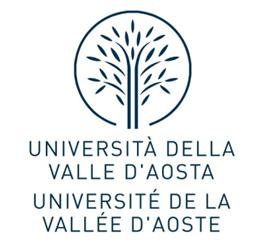 Pre-accordo di mobilità studenti ERASMUS+ for traineeshipProgramma ERASMUS+Il/la  sottoscritto/a _________________, iscritto/a al ___ anno del corso di laurea in ____________________________.Nonostante l’utile classificazione nella graduatoria relativa agli studenti che intendono partecipare, nell’a.a____/____, alle iniziative di mobilità Erasmus+ for traineeship previste nell’ambito del programma Erasmus+ (_____ classificato/a) di cui al Decreto Rettorale n. ___ del _____________DICHIARAdi rinunciare ad effettuare la mobilità Erasmus+ for traineeship nell’a.a. ____/____.							In fede					________________________________ Aosta, _________________________Università della Valle d'Aosta – Université de la Vallée d’AosteUfficio Relazioni Internazionali / International Relations Office
Loc. Grand Chemin, 73/75 - 11020 - Saint-Christophe (AO)u-rel-internazionali@univda.itTel: +39 (0) 165066712-34 - Fax: +39 (0) 165 066749 